КАРАР                                                              РЕШЕНИЕ« 24 » январь   2019 й.                     №   173               « 24 »  января   2019 г."Об утверждении Положения об установлении квалификационных требований для замещения должностей муниципальной службы в сельском поселении Большеокинский сельсовет муниципального района Мечетлинский район Республики Башкортостан "    В соответствии со статьей 9 Федерального закона от 02.03.2007 N 25-ФЗ "О муниципальной службе в Российской Федерации", статьей 7 Закона Республики Башкортостан от 16.07.2007 N 453-з "О муниципальной службе в Республике Башкортостан", в целях установления квалификационных требований для замещения должностей муниципальной службы в органах местного самоуправления в сельском поселении Большеокинский сельсовет муниципального района Мечетлинский район Республики Башкортостан решил:1. Утвердить прилагаемое Положение об установлении квалификационных требований для замещения должностей муниципальной службы в сельском поселении Большеокинский сельсовет муниципального района Мечетлинский район Республики Башкортостан.2. Настоящее решение вступает в силу с 01.01.2019 г.3. Контроль за исполнением настоящего решения возложить на постоянную комиссию Совета сельского поселения Большеокинский сельсовет муниципального района Мечетлинский район Республики Башкортостан            Глава администрации                                                    В.И.Шагибитдинов                                                                              Приложение к решению Совета                                                                                              сельского поселения Большеокинский                                                                                                                                                                  сельсовет муниципального района                                                                                                                    Мечетлинский район Республики                                                                                                                 Башкортостан от 24 января 2019 №173ПОЛОЖЕНИЕОБ УСТАНОВЛЕНИИ КВАЛИФИКАЦИОННЫХ ТРЕБОВАНИЙ ДЛЯ ЗАМЕЩЕНИЯ ДОЛЖНОСТЕЙ МУНИЦИПАЛЬНОЙ СЛУЖБЫ В СЕЛЬСКОМ ПОСЕЛЕНИИ БОЛЬШЕОКИНСКИЙ СЕЛЬСОВЕТ МУНИЦИПАЛЬНОГО РАЙОНА МЕЧЕТЛИНСКИЙ РАЙОН РЕСПУБЛИКИ БАШКОРТОСТАН1. ОБЩИЕ ПОЛОЖЕНИЯ1.1. Квалификационные требования для замещения должностей муниципальной службы в органе местного самоуправления сельского поселения Большеокинский сельсовет муниципального района Мечетлинский район Республики Башкортостан (далее - квалификационные требования), необходимые для исполнения должностных обязанностей по должностям муниципальной службы в сельском поселении Большеокинский сельсовет муниципального района Мечетлинский район Республики Башкортостан, разработаны в соответствии со статьей 9 Федерального закона "О муниципальной службе в Российской Федерации", статьей 7 Закона Республики Башкортостан "О муниципальной службе в Республике Башкортостан", в целях установления квалификационных требований для замещения должностей муниципальной службы в органах местного самоуправления в сельском поселении Большеокинский сельсовет муниципального района Мечетлинский район Республики Башкортостан.1.2. Квалификационные требования представляют собой требования к уровню профессионального образования, стажу муниципальной службы или стажу работы по специальности, профессиональным знаниям и навыкам, необходимым для исполнения должностных обязанностей муниципальных служащих, и устанавливаются в зависимости от группы должности муниципальной службы.1.3. Соответствие квалификационным требованиям является необходимым условием для поступления на муниципальную службу, при отборе кандидатур для занесения в кадровый резерв для замещения вакантных должностей муниципальной службы. Квалификационные требования являются неотъемлемой частью системы аттестации муниципальных служащих и включаются в их должностные инструкции, в которых конкретизируются требования к уровню и характеру профессиональных знаний и навыков, а также требования к специальности (специализации) профессионального образования в зависимости от функциональных особенностей замещаемой должности муниципальной службы.1.4. Для замещения должности муниципальной службы, которая предусматривает в качестве основных обязанностей проведение правовой экспертизы муниципальных правовых актов и проектов муниципальных правовых актов, необходимо иметь высшее образование по специальности "Юриспруденция", с учетом установленных квалификационных требований.2. КВАЛИФИКАЦИОННЫЕ ТРЕБОВАНИЯ ДЛЯ ЗАМЕЩЕНИЯ ВЫСШИХ ДОЛЖНОСТЕЙ МУНИЦИПАЛЬНОЙ СЛУЖБЫ2.1. Квалификационные требования к уровню профессионального образования: высшее профессиональное образование.2.2. Квалификационные требования к стажу государственной и (или) муниципальной службы либо работы по специальности: не менее 6 лет стажа государственной (муниципальной) службы или не менее 7 лет работы по специальности.2.3. Квалификационные требования к профессиональным знаниям:2.3.1. Знание Конституции Российской Федерации, Конституции Республики Башкортостан, федеральных и республиканских законов, указов и распоряжений Президента Российской Федерации и Президента Республики Башкортостан, Устава  сельского поселения Большеокинский сельсовет муниципального района Мечетлинский район Республики Башкортостан, муниципальных правовых актов органов местного самоуправления в сельского поселения Большеокинский сельсовет муниципального района Мечетлинский район Республики Башкортостан применительно к исполнению своих должностных обязанностей, прав и ответственности, знание правил управления и организации труда, передового опыта в установленной сфере деятельности.2.3.2. Знание вопросов прохождения муниципальной службы, методов управления коллективом, этики и правил делового этикета, делового общения.2.3.3. Знание правил внутреннего трудового распорядка, правил охраны труда и пожарной безопасности, порядка работы со служебной информацией, основ делопроизводства.2.4. Квалификационные требования к профессиональным навыкам:2.4.1. Владение навыками руководящей работы, оперативного принятия и организации управленческих решений, квалифицированного планирования работы.2.4.2. Владение навыками контроля, анализа и прогнозирования последствий принимаемых решений, осуществления экспертизы проектов правовых актов и документов.2.4.3. Владение навыками организации работы по взаимодействию с органами государственной власти, органами местного самоуправления, организациями.2.4.4. Владение приемами межличностных отношений, грамотного учета мнения коллег, делегирования полномочий подчиненным, стимулирования достижения результатов, подбора и расстановки кадров, ведения деловых переговоров, публичного выступления.2.4.5. Владение навыками работы с различными источниками информации, систематизации и структурирования информации.2.4.6. Умение эффективного планирования рабочего времени, умение работы с компьютером и другой оргтехникой, умение пользоваться необходимым программным обеспечением.2.4.7. Умение адаптироваться к новой ситуации и применять новые подходы в решении поставленных задач.2.4.8. Умение определять стратегические и тактические цели, организовывать и обеспечивать их достижение.2.4.9. Систематическое повышение профессиональных знаний, квалификации.3. КВАЛИФИКАЦИОННЫЕ ТРЕБОВАНИЯ ДЛЯ ЗАМЕЩЕНИЯ ГЛАВНЫХ ДОЛЖНОСТЕЙ МУНИЦИПАЛЬНОЙ СЛУЖБЫ3.1. Квалификационные требования к уровню профессионального образования: высшее профессиональное образование, соответствующее должностным обязанностям.3.2. Квалификационные требования к стажу муниципальной (государственной) службы либо работы по специальности: не менее 4 лет стажа государственной (муниципальной) службы или не менее 5 лет работы по специальности.3.3. Квалификационные требования к профессиональным знаниям:3.3.1. Знание Конституции Российской Федерации, Конституции Республики Башкортостан, федеральных и республиканских законов, указов и распоряжений Президента Российской Федерации и Президента Республики Башкортостан, Устава  сельского поселения Большеокинский сельсовет муниципального района Мечетлинский район Республики Башкортостан, муниципальных правовых актов органов местного самоуправления в сельском поселении Большеокинский сельсовет муниципального района Мечетлинский район Республики Башкортостан применительно к исполнению своих должностных обязанностей, прав и ответственности, знание правил управления и организации труда, передового опыта в установленной сфере деятельности.3.3.2. Знание правил управления и организации труда, вопросов прохождения муниципальной службы, методов управления коллективом, этики и правил делового этикета, делового общения.3.3.3. Знание правил внутреннего трудового распорядка, правил охраны труда и пожарной безопасности, порядка работы со служебной информацией, основ делопроизводства.3.4. Квалификационные требования к профессиональным навыкам:3.4.1. Владение навыками оперативного принятия и реализации управленческих решений, квалифицированного планирования работы, осуществления экспертизы проектов правовых актов и документов.3.4.2. Владение навыками организации работы по взаимодействию с органами государственной власти, органами местного самоуправления, организациями.3.4.3. Владение приемами межличностных отношений.3.4.4. Владение навыками ведения деловых переговоров, публичного выступления.3.4.5. Умение эффективного планирования рабочего времени.3.4.6. Умение использовать современные средства, методы и технологии работы с информацией.3.4.7. Умение работы с компьютером и другой оргтехникой, умение пользоваться необходимым программным обеспечением.3.4.8. Умение адаптироваться к новой ситуации и применять новые подходы в решении поставленных задач.3.4.9. Систематическое повышение профессиональных знаний.4. КВАЛИФИКАЦИОННЫЕ ТРЕБОВАНИЯ ДЛЯ ЗАМЕЩЕНИЯ ВЕДУЩИХ ДОЛЖНОСТЕЙ МУНИЦИПАЛЬНОЙ СЛУЖБЫ4.1. Квалификационные требования к уровню профессионального образования: высшее профессиональное образование, соответствующее направлению деятельности структурного подразделения.4.2. Квалификационные требования к стажу муниципальной (государственной) службы либо работы по специальности: не менее 2 лет стажа государственной (муниципальной) службы или не менее 4 лет работы по специальности.4.3. Квалификационные требования к профессиональным знаниям:4.3.1. Знание Конституции Российской Федерации, Конституции Республики Башкортостан, федеральных и республиканских законов, указов и распоряжений Президента Российской Федерации и Президента Республики Башкортостан, Устава  сельского поселения Большеокинский сельсовет муниципального района Мечетлинский район Республики Башкортостан, муниципальных правовых актов органов местного самоуправления в сельском поселении Большеокинский сельсовет муниципального района Мечетлинский район Республики Башкортостан применительно к исполнению своих должностных обязанностей, знание основ управления и организации труда.4.3.2. Знание вопросов прохождения муниципальной службы, основ этики и правил делового этикета, делового общения.4.3.3. Знание правил внутреннего трудового распорядка, правил охраны труда и пожарной безопасности, порядка работы со служебной информацией, правил делопроизводства.4.4. Квалификационные требования к профессиональным навыкам:4.4.1. Владение навыками оперативной реализации управленческих решений, квалифицированного планирования работы, подготовки муниципальных правовых актов и документов, подготовки делового письма, владение навыками аналитической работы со статистическими и отчетными данными, прогнозирования и разработки планов конкретных действий.4.4.2. Владение навыками организации работы по взаимодействию с органами государственной власти, органами местного самоуправления, отраслевыми, функциональными и территориальными органами, организациями и гражданами.4.4.3. Умение использовать современные средства, методы и технологии работы с информацией.4.4.4. Умение работы с компьютером и другой оргтехникой, умение пользоваться необходимым программным обеспечением.4.4.5. Умение адаптироваться к новой ситуации и применять новые подходы в решении поставленных задач, квалифицированно работать с людьми.4.4.6. Систематическое повышение профессиональных знаний.5. КВАЛИФИКАЦИОННЫЕ ТРЕБОВАНИЯ ДЛЯ ЗАМЕЩЕНИЯ СТАРШИХ ДОЛЖНОСТЕЙ МУНИЦИПАЛЬНОЙ СЛУЖБЫ5.1. Квалификационные требования к профессиональному образованию: высшее или среднее профессиональное образование, соответствующее направлению деятельности структурного подразделения.5.2. Квалификационные требования к стажу работы: без предъявления требований к стажу муниципальной (государственной) службы и стажу работы по специальности.5.3. Квалификационные требования к профессиональным знаниям:5.3.1. Знание Конституции Российской Федерации, Конституции Республики Башкортостан, федеральных и республиканских законов, указов и распоряжений Президента Российской Федерации и Президента Республики Башкортостан, Устава сельского поселения Большеокинский сельсовет муниципального района Мечетлинский район Республики Башкортостан, муниципальных правовых актов органов местного самоуправления в сельском поселении Большеокинский сельсовет муниципального района Мечетлинский район Республики Башкортостан применительно к исполнению своих должностных обязанностей.5.3.2. Знание вопросов прохождения муниципальной службы, основ этики и правил делового этикета, делового общения, знание правил внутреннего трудового распорядка, правил охраны труда и пожарной безопасности, порядка работы со служебной информацией, правил делопроизводства.5.4. Квалификационные требования к профессиональным навыкам:5.4.1. Владение навыками реализации управленческих решений, квалифицированного планирования работы, подготовки муниципальных правовых актов и документов, подготовки делового письма, владение навыками аналитической работы со статистическими и отчетными данными, прогнозирования и разработки планов конкретных действий.5.4.2. Владение навыками работы по взаимодействию со структурными подразделениями органов местного самоуправления, а также организациями и гражданами.5.4.3. Умение работы с компьютером и другой оргтехникой, умение пользоваться необходимым программным обеспечением.5.4.4. Умение адаптироваться к новой ситуации и применять новые подходы в решении поставленных задач, квалифицированно работать с людьми.5.4.5. Систематическое повышение профессиональных знаний.6. КВАЛИФИКАЦИОННЫЕ ТРЕБОВАНИЯ ДЛЯ ЗАМЕЩЕНИЯ МЛАДШИХ ДОЛЖНОСТЕЙ МУНИЦИПАЛЬНОЙ СЛУЖБЫ6.1. Квалификационные требования к профессиональному образованию: высшее или среднее профессиональное образование, соответствующее направлению деятельности структурного подразделения.6.2. Квалификационные требования к стажу работы: без предъявления требований к стажу муниципальной (государственной) службы и стажу работы по специальности.6.3. Квалификационные требования к профессиональным знаниям:6.3.1. Знание Конституции Российской Федерации, Конституции Республики Башкортостан, федеральных и республиканских законов, указов и распоряжений Президента Российской Федерации и Президента Республики Башкортостан, Устава сельского поселении Большеокинский сельсовет муниципального района Мечетлинский район Республики Башкортостан, муниципальных правовых актов органов местного самоуправления в сельском поселении Большеокинский сельсовет муниципального района Мечетлинский район Республики Башкортостан применительно к исполнению своих должностных обязанностей.6.3.2. Знание вопросов прохождения муниципальной службы, основ этики и правил делового этикета, делового общения.6.3.3. Знание правил внутреннего трудового распорядка, правил охраны труда и пожарной безопасности, порядка работы со служебной информацией, правил делопроизводства.6.4. Квалификационные требования к профессиональным навыкам:6.4.1. Владение навыками оперативного и качественного выполнения поставленных задач, эффективного планирования служебной деятельности.6.4.2. Владение навыками по сбору и систематизации информации в установленной сфере деятельности.6.4.3. Владение навыками работы по взаимодействию со структурными подразделениями органов местного самоуправления в сельском поселении Большеокинский сельсовет муниципального района Мечетлинский район Республики Башкортостан, а также организациями и гражданами.6.4.4. Владение навыками ведения деловых переговоров.6.4.5. Умение работы с компьютером и другой оргтехникой.6.4.6. Умение оперативно принимать и реализовывать решения в рамках своей компетенции.6.4.7. Умение адаптироваться к новой ситуации и применять новые подходы в решении поставленных задач, квалифицированно работать с людьми.6.4.8. Систематическое повышение профессиональных знаний.БАШ?ОРТОСТАН РЕСПУБЛИКА№ЫМ»СЕТЛЕ РАЙОНЫМУНИЦИПАЛЬ РАЙОНЫНЫ*ОЛЫ  АКА  АУЫЛ СОВЕТЫАУЫЛ  БИЛ»М»№Е СОВЕТЫ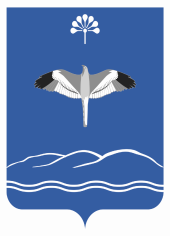 СОВЕТ СЕЛЬСКОГО ПОСЕЛЕНИЯБОЛЬШЕОКИНСКИЙ СЕЛЬСОВЕТМУНИЦИПАЛЬНОГО РАЙОНАМЕЧЕТЛИНСКИЙ РАЙОНРЕСПУБЛИКИ БАШКОРТОСТАН452554Олы Ака ауылы,Тыныслык урамы-45 Тел. 2-59-58452554,с.Большая Ока, ул. Мира 45Тел. 2-59-58